МОДУЛЬ IV Расследование и предупреждение несчастных случаев и профессиональных заболеваний Тема 1 Порядок расследования и учета несчастных случаев 1.1 Понятие «несчастный случай на производстве»	Требования к расследованию и учету несчастных случаев устанавливает "Трудовой кодекс Российской Федерации" от 30.12.2001 № 197-ФЗ. Согласно статье 227 Трудового кодекса РФ, расследованию и учету подлежат несчастные случаи, происшедшие с работниками и другими лицами, участвующими в производственной деятельности работодателя (в том числе с лицами, подлежащими обязательному социальному страхованию от несчастных случаев на производстве и профессиональных заболеваний), при исполнении ими трудовых обязанностей или выполнении какой-либо работы по поручению работодателя (его представителя), а также при осуществлении иных правомерных действий, обусловленных трудовыми отношениями с работодателем либо совершаемых в его интересах.К лицам, участвующим в производственной деятельности работодателя, помимо работников, исполняющих свои обязанности по трудовому договору, в частности, относятся:- работники и другие лица, получающие образование в соответствии с ученическим договором;- обучающиеся, проходящие производственную практику;- лица, страдающие психическими расстройствами, участвующие в производительном труде на лечебно-производственных предприятиях в порядке трудовой терапии в соответствии с медицинскими рекомендациями;- лица, осужденные к лишению свободы и привлекаемые к труду;- лица, привлекаемые к выполнению общественно полезных работ;- члены производственных кооперативов и члены крестьянских (фермерских) хозяйств, принимающие личное трудовое участие в их деятельности.Расследованию в установленном порядке как несчастные случаи подлежат события, в результате которых пострадавшими были получены: - телесные повреждения (травмы), в том числе нанесенные другим лицом;- тепловой удар;- ожог;- обморожение;- отравление;- утопление;- поражение электрическим током, молнией, излучением; - укусы и другие телесные повреждения, нанесенные животными, в том числе насекомыми и паукообразными;- повреждения вследствие взрывов, аварий, разрушения зданий, сооружений и конструкций, стихийных бедствий и других чрезвычайных обстоятельств; - иные повреждения здоровья, обусловленные воздействием внешних факторов, повлекшие за собой необходимость перевода пострадавших на другую работу, временную или стойкую утрату ими трудоспособности либо смерть пострадавших, если указанные события произошли:а) в течение рабочего времени на территории работодателя либо в ином месте выполнения работы, в том числе во время установленных перерывов, а также в течение времени, необходимого для приведения в порядок орудий производства и одежды, выполнения других предусмотренных правилами внутреннего трудового распорядка действий перед началом и после окончания работы, или при выполнении работы за пределами установленной для работника продолжительности рабочего времени, в выходные и нерабочие праздничные дни;б) при следовании к месту выполнения работы или с работы на транспортном средстве, предоставленном работодателем (его представителем), либо на личном транспортном средстве в случае использования личного транспортного средства в производственных (служебных) целях по распоряжению работодателя (его представителя) или по соглашению сторон трудового договора;в) при следовании к месту служебной командировки и обратно, во время служебных поездок на общественном или служебном транспорте, а также при следовании по распоряжению работодателя (его представителя) к месту выполнения работы (поручения) и обратно, в том числе пешком;г) при следовании на транспортном средстве в качестве сменщика во время междусменного отдыха (водитель-сменщик на транспортном средстве, проводник или механик рефрижераторной секции в поезде, член бригады почтового вагона и другие);при работе вахтовым методом во время междусменного отдыха, а также при нахождении на судне (воздушном, морском, речном, рыбопромысловом) в свободное от вахты и судовых работ время;д) при осуществлении иных правомерных действий, обусловленных трудовыми отношениями с работодателем либо совершаемых в его интересах, в том числе действий, направленных на предотвращение катастрофы, аварии или несчастного случая;е) при выполнении работ по предотвращению катастрофы, аварии или иных чрезвычайных обстоятельств либо в работах по ликвидации их последствий.	1.2 Обязанности работодателя при возникновении несчастного случая При возникновении несчастного случая работодатель (его представитель) обязан:- немедленно организовать первую помощь пострадавшему и при необходимости доставку его в медицинскую организацию;- принять неотложные меры по предотвращению развития аварийной или иной чрезвычайной ситуации и воздействия травмирующих факторов на других лиц;-  сохранить до начала расследования несчастного случая обстановку, какой она была на момент происшествия, если это не угрожает жизни и здоровью других лиц и не ведет к катастрофе, аварии или возникновению иных чрезвычайных обстоятельств, а в случае невозможности ее сохранения - зафиксировать сложившуюся обстановку (составить схемы, провести фотографирование или видеосъемку, другие мероприятия);- проинформировать о несчастном случае органы и организации, а о тяжелом несчастном случае или несчастном случае со смертельным исходом - также родственников пострадавшего;- принять иные необходимые меры по организации и обеспечению надлежащего и своевременного расследования несчастного случая и оформлению материалов расследования.1.3 Порядок расследования несчастных случаевПри легком нечастном случае работодатель (его представитель) в течение суток обязан направить извещение по установленной форме в исполнительный орган страховщика по вопросам обязательного социального страхования от несчастных случаев на производстве и профессиональных заболеваний по месту регистрации работодателя в качестве страхователя.При групповом несчастном случае (два человека и более), тяжелом несчастном случае или несчастном случае со смертельным исходом работодатель (его представитель) в течение суток обязан направить извещение по установленной форме:- в территориальный орган федерального органа исполнительной власти, уполномоченного на осуществление федерального государственного контроля (надзора) за соблюдением трудового законодательства и иных нормативных правовых актов, содержащих нормы трудового права, по месту происшедшего несчастного случая;- в прокуратуру по месту происшедшего несчастного случая;- в орган исполнительной власти субъекта Российской Федерации, осуществляющий полномочия по реализации государственной политики в области охраны труда на территории субъекта Российской Федерации, и в орган местного самоуправления по месту происшедшего несчастного случая;- работодателю, направившему работника, с которым произошел несчастный случай;- в исполнительный орган страховщика по вопросам обязательного социального страхования от несчастных случаев на производстве и профессиональных заболеваний по месту регистрации работодателя в качестве страхователя (далее - исполнительный орган страховщика по месту регистрации работодателя в качестве страхователя);- в соответствующее территориальное объединение организаций профсоюзов.	Для расследования несчастного случая работодатель (его представитель) незамедлительно образует комиссию в составе не менее трех человек. В состав комиссии включаются специалист по охране труда, представители работодателя, представители выборного органа первичной профсоюзной организации или иного уполномоченного представительного органа работников (при наличии такого представительного органа).	При расследовании несчастного случая (в том числе группового), в результате которого один или несколько пострадавших получили тяжелые повреждения здоровья, либо несчастного случая (в том числе группового) со смертельным исходом в состав комиссии также включаются государственный инспектор труда, представители органа исполнительной власти субъекта Российской Федерации в области охраны труда или органа местного самоуправления (по согласованию), представитель территориального объединения организаций профсоюзов, а при расследовании указанных несчастных случаев с застрахованными - представители исполнительного органа страховщика по месту регистрации работодателя в качестве страхователя. Комиссию возглавляет должностное лицо территориального органа федерального органа исполнительной власти, уполномоченного на проведение федерального государственного контроля (надзора) за соблюдением трудового законодательства и иных нормативных правовых актов, содержащих нормы трудового права.	При групповом несчастном случае с числом погибших пять человек и более в состав комиссии включаются также представители федерального органа исполнительной власти, уполномоченного на проведение федерального государственного контроля (надзора) за соблюдением трудового законодательства и иных нормативных правовых актов, содержащих нормы трудового права, и общероссийского объединения профессиональных союзов. Возглавляет комиссию руководитель государственной инспекции труда - главный государственный инспектор труда соответствующей государственной инспекции труда или его заместитель.	Несчастный случай, происшедший с лицом, выполнявшим работу на территории другого работодателя, расследуется комиссией, образованной работодателем (его представителем), по поручению которого выполнялась работа, с участием при необходимости работодателя (его представителя), за которым закреплена данная территория на правах собственности, владения, пользования (в том числе аренды) и на иных основаниях.	Несчастный случай, происшедший с работником при выполнении работы по совместительству, расследуется и учитывается по месту работы по совместительству. 	Каждый пострадавший, а также его законный представитель или иное доверенное лицо имеют право на личное участие в расследовании несчастного случая, происшедшего с пострадавшим.	При расследовании каждого несчастного случая комиссия выявляет и опрашивает очевидцев происшествия, лиц, допустивших нарушения требований охраны труда, получает необходимую информацию от работодателя (его представителя) и по возможности объяснения от пострадавшего.	Материалы расследования несчастного случая включают:-  приказ (распоряжение) о создании комиссии по расследованию несчастного случая, а также о внесении изменений в ее состав (при наличии);- планы, эскизы, схемы, протокол осмотра места происшествия, а при необходимости фото- и видеоматериалы;- документы, характеризующие состояние рабочего места, наличие опасных и (или) вредных производственных факторов;- выписки из журналов регистрации инструктажей по охране труда и протоколов проверки знания пострадавшими требований охраны труда;- протоколы опросов очевидцев несчастного случая и должностных лиц, объяснения пострадавших;- экспертные заключения, результаты технических расчетов, лабораторных исследований и испытаний;- медицинское заключение о характере полученных повреждений здоровья в результате несчастного случая на производстве и степени их тяжести;- медицинское заключение о возможном нахождении пострадавшего при его поступлении в медицинскую организацию в состоянии алкогольного, наркотического или иного токсического опьянения (отравления), выданное по запросу работодателя (его представителя);- копии документов, подтверждающих выдачу пострадавшему средств индивидуальной защиты в соответствии с действующими нормами;- выписки из ранее выданных работодателю и касающихся предмета расследования предписаний государственных инспекторов труда и должностных лиц территориального органа соответствующего федерального органа исполнительной власти, осуществляющего функции по государственному надзору в установленной сфере деятельности (если несчастный случай произошел в организации или на объекте, подконтрольных этому органу), а также выписки из представлений профсоюзных инспекторов труда об устранении выявленных нарушений требований охраны труда;- решение о продлении срока расследования несчастного случая (при необходимости);Конкретный перечень материалов расследования определяется председателем комиссии в зависимости от характера и обстоятельств несчастного случая.На основании собранных материалов расследования комиссия устанавливает обстоятельства и причины несчастного случая, а также лиц, допустивших нарушения требований охраны труда, вырабатывает предложения по устранению выявленных нарушений, причин несчастного случая и предупреждению аналогичных несчастных случаев, определяет, были ли действия (бездействие) пострадавшего в момент несчастного случая обусловлены трудовыми отношениями с работодателем либо участием в его производственной деятельности, в необходимых случаях решает вопрос о том, каким работодателем осуществляется учет несчастного случая, квалифицирует несчастный случай как несчастный случай на производстве или как несчастный случай, не связанный с производством.Расследуются в установленном порядке и по решению комиссии (в предусмотренных настоящим Кодексом случаях государственного инспектора труда, самостоятельно проводившего расследование несчастного случая) в зависимости от конкретных обстоятельств могут квалифицироваться как несчастные случаи, не связанные с производством:- смерть вследствие общего заболевания или самоубийства, подтвержденная в установленном порядке соответственно медицинской организацией, органами следствия или судом;- смерть или повреждение здоровья, единственной причиной которых явилось по заключению медицинской организации алкогольное, наркотическое или иное токсическое опьянение (отравление) пострадавшего, не связанное с нарушениями технологического процесса, в котором используются технические спирты, ароматические, наркотические и иные токсические вещества;- несчастный случай, происшедший при совершении пострадавшим действий (бездействия), квалифицированных правоохранительными органами как уголовно наказуемое деяние.Если при расследовании несчастного случая с застрахованным установлено, что грубая неосторожность застрахованного содействовала возникновению или увеличению вреда, причиненного его здоровью, с учетом заключения выборного органа первичной профсоюзной организации или иного уполномоченного представительного органа работников (при наличии такого представительного органа) комиссия устанавливает степень вины застрахованного в процентах.1.4 Учет несчастных случаев	По каждому несчастному случаю, квалифицированному по результатам расследования как несчастный случай на производстве и повлекшему за собой необходимость перевода пострадавшего в соответствии с медицинским заключением на другую работу, потерю им трудоспособности на срок не менее одного дня либо смерть пострадавшего, оформляется акт о несчастном случае на производстве по установленной форме в двух экземплярах, обладающих равной юридической силой, на русском языке либо на русском языке и государственном языке республики, входящей в состав Российской Федерации. При групповом несчастном случае на производстве акт о несчастном случае на производстве составляется на каждого пострадавшего отдельно.В акте о несчастном случае на производстве должны быть подробно изложены обстоятельства и причины несчастного случая, а также указаны лица, допустившие нарушения требований охраны труда и (или) иных федеральных законов и нормативных правовых актов, устанавливающих требования безопасности в соответствующей сфере деятельности. В случае установления факта грубой неосторожности застрахованного, содействовавшей возникновению вреда или увеличению вреда, причиненного его здоровью, в акте указывается степень вины застрахованного в процентах, установленная по результатам расследования несчастного случая на производстве. Установленный процент вины влияет на размер выплат по итогам несчастного случая (при грубых нарушениях выплаты могут быть уменьшены, но не более чем на 25%).После завершения расследования акт о несчастном случае на производстве подписывается всеми лицами, проводившими расследование, утверждается работодателем (его представителем) и заверяется печатью (при наличии печати).Работодатель (его представитель) в течение трех календарных дней после завершения расследования несчастного случая на производстве обязан выдать один экземпляр утвержденного им акта о несчастном случае на производстве пострадавшему (его законному представителю или иному доверенному лицу), а при несчастном случае на производстве со смертельным исходом - лицам, состоявшим на иждивении погибшего, либо лицам, состоявшим с ним в близком родстве или свойстве (их законному представителю или иному доверенному лицу), по их требованию. При невозможности личной передачи акта о несчастном случае на производстве в указанные сроки работодатель вправе направить акт по месту регистрации пострадавшего (его законного представителя или иного доверенного лица) по почте заказным письмом с уведомлением о вручении лично адресату и описью вложения. Второй экземпляр указанного акта вместе с материалами расследования хранится в течение 45 лет работодателем (его представителем), осуществляющим по решению комиссии учет данного несчастного случая на производстве. При страховых случаях третий экземпляр акта о несчастном случае на производстве и копии материалов расследования работодатель (его представитель) в течение трех календарных дней после завершения расследования несчастного случая на производстве направляет в исполнительный орган страховщика по месту регистрации работодателя в качестве страхователя. По окончании периода временной нетрудоспособности пострадавшего работодатель (его представитель) обязан направить в государственную инспекцию труда сообщение по установленной форме о последствиях несчастного случая на производстве и мерах, принятых в целях предупреждения несчастных случаев на производстве.Копии актов о расследовании несчастных случаев на производстве (в том числе групповых), в результате которых один или несколько пострадавших получили тяжелые повреждения здоровья, либо несчастных случаев на производстве (в том числе групповых) со смертельным исходом вместе с копиями актов о несчастном случае на производстве на каждого пострадавшего направляются председателем комиссии (в предусмотренных настоящим Кодексом случаях государственным инспектором труда, самостоятельно проводившим расследование несчастного случая на производстве) в федеральный орган исполнительной власти, уполномоченный на осуществление федерального государственного контроля (надзора) за соблюдением трудового законодательства и иных нормативных правовых актов, содержащих нормы трудового права, в орган исполнительной власти субъекта Российской Федерации в области охраны труда и соответствующее территориальное объединение организаций профессиональных союзов для анализа состояния и причин производственного травматизма в Российской Федерации и разработки предложений по его профилактике.Результаты расследования несчастного случая на производстве рассматриваются работодателем (его представителем) с участием выборного органа первичной профсоюзной организации или иного уполномоченного представительного органа работников (при наличии такого представительного органа) для принятия мер, направленных на предупреждение несчастных случаев на производстве.1.5 МикротравмыТрудовой кодекс Российской Федерации дает следующее определение микротравм: под микроповреждениями (микротравмами) понимаются ссадины, кровоподтеки, ушибы мягких тканей, поверхностные раны и другие повреждения, полученные работниками и другими лицами, участвующими в производственной деятельности работодателя при исполнении ими трудовых обязанностей или выполнении какой-либо работы по поручению работодателя (его представителя), а также при осуществлении иных правомерных действий, обусловленных трудовыми отношениями с работодателем либо совершаемых в его интересах, не повлекшие расстройства здоровья или наступление временной нетрудоспособности.В целях предупреждения производственного травматизма и профессиональных заболеваний работодатель самостоятельно осуществляет учет и рассмотрение обстоятельств и причин, приведших к возникновению микротравм работников.Основанием для регистрации микротравмы работника и рассмотрения обстоятельств и причин, приведших к ее возникновению, является обращение пострадавшего к своему непосредственному или вышестоящему руководителю, работодателю (его представителю).Министерством труда и социальной защиты разработаны рекомендации по расследованию и учету микротравм на предприятии. В целях учета и рассмотрения обстоятельств и причин, приведших к возникновению микроповреждений (микротравм) работников, предупреждения производственного травматизма, работодателю рекомендуется:утвердить локальным нормативным актом порядок учета микроповреждений (микротравм) работников, с учетом особенностей организационной структуры, специфики, характера производственной деятельности;организовать ознакомление должностных лиц с порядком учета микроповреждений (микротравм) работников;организовать информирование работников о действиях при получении микроповреждения (микротравмы);организовать рассмотрение обстоятельств, выявление причин, приводящих к микроповреждениям (микротравмам) работников, и фиксацию результатов рассмотрения в определенном работодателем документе, содержащем обстоятельства и причины, приведшие к возникновению микроповреждения (микротравмы) работника;обеспечить доступность в организации (структурных подразделениях) бланка Справки в электронном виде или на бумажном носителе;организовать регистрацию происшедших микроповреждений (микротравм) в Журнале учета микроповреждений (микротравм);установить место и сроки хранения Справки и Журнала. Рекомендованный срок хранения Справки и Журнала составляет не менее 1 года.Тема 2 Обязательное социальное страхование от несчастных случаев на производстве и профессиональных заболеваний2.1 Федеральный закон «Об обязательном социальном страховании от несчастных случаев на производстве и профессиональных заболеваний»: задачи и основные принципы обязательного социального страхованияВиды, объемы и условия предоставления работникам гарантий и компенсаций в указанных случаях определяются Федеральным законом от 24.07.1998 г. №125-ФЗ «Об обязательном социальном страховании от несчастных случаев на производстве и профессиональных заболеваний». Обязательное социальное страхование от несчастных случаев на производстве и профессиональных заболеваний является видом социального страхования и предусматривает: обеспечение социальной защиты застрахованных и экономической заинтересованности субъектов страхования в снижении профессионального риска;возмещение вреда, причиненного жизни и здоровью застрахованного лица при исполнении им обязанностей по трудовому договору и иных установленных законом случаях, путем предоставления застрахованному в полном объеме всех необходимых видов обеспечения по страхованию, в том числе оплату расходов на медицинскую, социальную и профессиональную реабилитацию;обеспечение предупредительных мер по сокращению производственного травматизма и профессиональных заболеваний.В случае причинения вреда жизни и здоровью застрахованного лица обеспечение по страхованию осуществляется в соответствии с Федеральным законом независимо от возмещения вреда, осуществляемого в соответствии с законодательством Российской Федерации об обязательном страховании гражданской ответственности владельца опасного объекта за причинение вреда в результате аварии на опасном объекте. Органы государственной власти субъектов Российской Федерации, органы местного самоуправления, а также организации и граждане, нанимающие работников, вправе помимо обязательного социального страхования, предусмотренного Федеральным законом, осуществлять за счет собственных средств иные виды страхования работников, предусмотренные законодательством Российской Федерации. Основными принципами обязательного социального страхования от несчастных случаев на производстве и профессиональных заболеваний являются: гарантированность права застрахованных лиц на обеспечение по страхованию;экономическая заинтересованность субъектов страхования в улучшении условий и повышении безопасности труда, снижении производственного травматизма и профессиональной заболеваемости;обязанность регистрации в качестве страхователей всех лиц, нанимающих работников, подлежащих обязательному социальному страхованию от несчастных случаев на производстве и профессиональных заболеваний;обязанность уплаты страхователями страховых взносов;дифференцированность страховых тарифов в зависимости от класса профессионального риска.2.2 Основные понятия1. Объектом обязательного социального страхования от несчастных случаев на производстве и профессиональных заболеваний являются имущественные интересы физических лиц, связанные с утратой этими физическими лицами здоровья, профессиональной трудоспособности либо их смертью вследствие несчастного случая на производстве или профессионального заболевания.2. Субъекты страхования: застрахованный, страхователь, страховщик.3. Застрахованный - физическое лицо, подлежащее обязательному социальному страхованию от несчастных случаев на производстве и профессиональных заболеваний. Физическое лицо? получившее повреждение здоровья вследствие несчастного случая на производстве или профессионального заболевания, подтвержденное в установленном порядке и повлекшее утрату профессиональной трудоспособности.4. Страхователь - это юридическое лицо любой организационно-правовой формы (в том числе иностранная организация, осуществляющая свою деятельность на территории российской федерации и нанимающая граждан российской федерации). Страхователем также может быть физическое лицо, нанимающее лиц, подлежащих обязательному социальному страхованию от несчастных случаев на производстве и профессиональных заболеваний. 5. Страховщик - фонд социального страхования российской федерации.6. Страховой случай - это подтвержденный в установленном порядке факт повреждения здоровья или смерти застрахованного вследствие несчастного случая на производстве или профессионального заболевания, который влечет возникновение обязательства страховщика осуществлять обеспечение по страхованию. 7. Несчастный случай на производстве – это событие, в результате которого застрахованный получил увечье или иное повреждение здоровья при исполнении им обязанностей по трудовому договору и в иных установленных настоящим федеральным законом случаях как на территории страхователя, так и за ее пределами либо во время следования к месту работы или возвращения с места работы на транспорте, предоставленном страхователем, и которое повлекло необходимость перевода застрахованного на другую работу, временную или стойкую утрату им профессиональной Модуль Социальная защита пострадавших на производстве. 8. Профессиональное заболевание - это хроническое или острое заболевание застрахованного, являющееся результатом воздействия на него вредного производственного фактора и повлекшее временную или стойкую утрату им профессиональной трудоспособности и (или) его смерть.9. Страховой взнос – это обязательный платеж по обязательному социальному страхованию от несчастных случаев на производстве и профессиональных заболеваний, рассчитанный исходя из страхового тарифа, скидки (надбавки) к страховому тарифу, который страхователь обязан внести страховщику. 10. Страховой тариф – это ставка страхового взноса, исчисленная исходя из сумм выплат и иных вознаграждений, начисленных в пользу застрахованных по трудовым договорам и гражданско-правовым договорам и включаемых в базу для начисления страховых взносов. 11. Обеспечение по страхованию – это страховое возмещение вреда, причиненного в результате наступления страхового случая жизни и здоровью застрахованного, в виде денежных сумм, выплачиваемых либо компенсируемых страховщиком застрахованному или лицам, имеющим на это право в соответствии с настоящим федеральным законом.12. Профессиональный риск – это вероятность повреждения (утраты) здоровья или смерти застрахованного, связанная с исполнением им обязанностей по трудовому договору и в иных установленных настоящим федеральным законом случаях.13. Класс профессионального риска – это уровень производственного травматизма, профессиональной заболеваемости и расходов на обеспечение по страхованию, сложившийся по видам экономической деятельности страхователей.14. Профессиональная трудоспособность – это способность человека к выполнению работы определенной квалификации, объема и качества.15. Степень утраты профессиональной трудоспособности - выраженное в процентах стойкое снижение способности застрахованного осуществлять профессиональную деятельность до наступления страхового случая.16. Заработок застрахованного - все виды выплат и иных вознаграждений, начисленных в пользу застрахованного в рамках трудовых отношений и гражданско-правовых договоров, предметом которых являются выполнение работ и (или) оказание услуг, договора авторского заказа, если в соответствии с указанными договорами заказчик обязан уплачивать страховщику страховые взносы, и включаемых в базу для начисления страховых взносов.2.3 Обязанность работодателя по обеспечению обязательного социального страхования от несчастных случаев на производстве и профессиональных заболеванийТрудовой кодекс РФ закрепил за работником право на возмещение вреда, причиненного его здоровью в процессе трудовой деятельности. Это право усиливает и конкретизирует общее право пострадавшего на возмещение причиненного ему вреда в соответствие с Гражданским кодексом РФ. Поскольку причинение вреда до известной степени – результат «случайности», происходит не всегда, то наилучшей формой социальной защиты в этих случаях является страхование от профессиональных рисков. В соответствии с требованиями Трудового кодекса Российской Федерации работодатель обязан: осуществлять обязательное социальное страхование работников;возмещать вред, причиненный работникам в связи с исполнением ими трудовых функций;компенсировать моральный вред в установленном законодательством порядке.2.4 Лица, подлежащие обязательному социальному страхованиюОбязательному социальному страхованию от несчастных случаев на производстве и профессиональных заболеваний подлежат: физические лица, выполняющие работу на основании трудового договора, заключенного со страхователем;физические лица, осужденные к лишению свободы и привлекаемые к труду страхователем.физические лица, выполняющие работу на основании гражданско-правового договора, предметом которого являются выполнение работ и (или) оказание услуг, договора авторского заказа, подлежат обязательному социальному страхованию от несчастных случаев на производстве и профессиональных заболеваний, если в соответствии с указанными договорами заказчик обязан уплачивать страховщику страховые взносы.Права и обязанности субъектов страхования2.5.1 ЗастрахованныйОбеспечение по страхованию в порядке и на условиях, которые установлены законодательством.Участие в расследовании страхового случая, в том числе с участием профсоюзного органа либо своего законного или уполномоченного представителя.Обжалование решений по вопросам расследования страховых случаев в государственную инспекцию труда, профсоюзные органы и в суд.Защита своих прав и законных интересов, в том числе в суде.Бесплатное обучение безопасным методам и приемам работы без отрыва от производства, а также с отрывом от производства в порядке, определяемом Правительством Российской Федерации, с сохранением среднего заработка и оплатой командировочных расходов.Самостоятельное обращение в медицинские организации и учреждения медико-социальной экспертизы по вопросам медицинского освидетельствования и переосвидетельствования.Обращение в профсоюзные или иные уполномоченные застрахованными представительные органы по вопросам обязательного социального страхования от несчастных случаев на производстве и профессиональных заболеваний.Получение от страхователя и страховщика бесплатной информации о своих правах и обязанностях по обязательному социальному страхованию от несчастных случаев на производстве и профессиональных заболеваний.2.5.2 Страхователь вправеУчаствовать в установлении надбавок и скидок к страховому тарифу.Требовать участия органа исполнительной власти по труду в проверке правильности установления ему надбавок и скидок к страховому тарифу.Защищать свои права и законные интересы, а также права и законные интересы застрахованных, в том числе в суде.2.5.3 Страховщик вправеУстанавливать страхователям в порядке, определяемом Правительством Российской Федерации, надбавки и скидки к страховому тарифу предоставлять страхователям отсрочки (рассрочки) по уплате страховых взносов, пеней и штрафов.Участвовать в расследовании страховых случаев, освидетельствовании (переосвидетельствовании) застрахованного в учреждении медико-социальной экспертизы и определении его нуждаемости в медицинской, социальной и профессиональной реабилитации.Направлять застрахованного в учреждение медико-социальной экспертизы на освидетельствование (переосвидетельствование).Проверять информацию о страховых случаях в организациях любой организационно-правовой формы.Принимать решение о направлении страхователями в размере, определяемом ежегодно федеральным законом о бюджете Фонда социального страхования Российской Федерации на очередной финансовый год, части сумм страховых взносов на финансовое обеспечение предупредительных мер по сокращению производственного травматизма и профессиональных заболеваний работников и санаторно-курортное лечение работников, занятых на работах с вредными и (или) опасными производственными факторами.Проводить проверки правильности исчисления, своевременности и полноты уплаты (перечисления) страховых взносов страхователями, а также правильности выплаты обеспечения по страхованию застрахованным, требовать и получать от страхователей необходимые документы и объяснения по вопросам, возникающим в ходе проверок.Требовать от страхователей документы, служащие основанием для исчисления и уплаты (перечисления) страховых взносов, осуществления расходов на выплату обеспечения по страхованию, а также документы, подтверждающие правильность исчисления, своевременность и полноту уплаты (перечисления) страховых взносов, правильность и обоснованность расходов страхователя на выплату обеспечения по страхованию.Не принимать к зачету в счет уплаты страховых взносов расходы страхователя, произведенные с нарушением законодательства Российской Федерации об обязательном социальном страховании от несчастных случаев на Модуль Социальная защита пострадавших на производстве и профессиональных заболеваний, не подтвержденные документами либо произведенные на основании неправильно оформленных или выданных с нарушением установленного порядка документов.Взаимодействовать с государственной инспекцией труда, органами исполнительной власти по труду, учреждениями медико-социальной экспертизы, профсоюзными, а также с иными уполномоченными застрахованными органами по вопросам обязательного социального страхования от несчастных случаев на производстве и профессиональных заболеваний.Давать рекомендации по предупреждению наступления страховых случаев.Защищать свои права и законные интересы, а также права и законные интересы застрахованных, в том числе в суде.2.6 Средства на осуществление обязательного социального страхованияСредства на осуществление обязательного социального страхования от несчастных случаев на производстве и профессиональных заболеваний формируются за счет: обязательных страховых взносов страхователей;взыскиваемых штрафов и пени;капитализированных платежей, поступивших в случае ликвидации страхователей;иных поступлений, не противоречащих законодательству РФ.Средства на осуществление обязательного социального страхования от несчастных случаев на производстве и профессиональных заболеваний отражаются в доходной и расходной частях бюджета Фонда социального страхования Российской Федерации, утверждаемого федеральным законом, отдельными строками. Указанные средства являются федеральной собственностью и изъятию не подлежат.Тема 3 Организация и проведение внутреннего аудита безопасности труда3.1 ГОСТ «Система стандартов безопасности труда (ССБТ). Системы управления охраной труда в организациях. Проверка (аудит)»Указания по управлению программами аудита, проведению внутренних или внешних аудитов системы управления охраной труда, а также по компетентности и оценке аудиторов (экспертов) содержит ГОСТ «Система стандартов безопасности труда (ССБТ). Системы управления охраной труда в организациях. Проверка (аудит)». Стандарт предназначен для потенциальных пользователей, включая аудиторов (экспертов), организаций, внедряющих систему управления охраной труда; организаций, в которых необходимо провести аудит системы управления охраной труда согласно договорам организаций, участвующих в сертификации или в обучении аудиторов (экспертов). Стандарт содержит общие указания; использование этих указаний может быть различным в зависимости от размера, вида деятельности, сложности проверяемых организаций, а также целей и области аудита3.2 Основные определенияАудит (проверка) - систематический, независимый и документированный процесс получения свидетельств аудита и объективного их оценивания с целью установления степени выполнения критериев аудита.Критерии аудита - совокупность политики, процедур или требований.Свидетельства аудита - записи, изложение фактов или другая информация, которые имеют отношение к критериям аудита и могут быть проверены.Внутренние аудиты, называемые «аудитами первой стороны», проводит для внутренних целей сама организация или от ее имени. Результаты внутреннего аудита могут служить основанием для декларации о соответствии. Во многих случаях, особенно на малых предприятиях, независимость при аудите демонстрируют отсутствием ответственности за деятельность, которая подвергается аудиту.Внешние аудиты включают в себя аудиты, называемые «аудитами второй стороны» и «аудитами третьей стороны». Аудиты второй стороны проводят стороны, заинтересованные в деятельности организации, например, потребители или другие лица от их имени. Аудиты третьей стороны проводят внешние независимые организации, которые проводят:- сертификацию организации работ по охране труда на соответствие требованиям нормативных правовых актов, содержащим государственные нормативные требования охраны труда,- сертификацию системы управления охраной труда на соответствие требованиям различных стандартов (ГОСТ 12.0.230, OHSAS 18001).3.3 Принципы проведения аудитаПринципы проведения аудита делают аудит результативным и надежным методом поддержания политики руководства и контроля, обеспечивая информацией, на основе которой организация может улучшать свои характеристики, а также являются предпосылкой для объективных заключений по результатам аудита.Принципы проведения аудита:- этичность поведения (основа профессионализма);- беспристрастность (обязательство представлять правдивые и точные отчеты);- профессиональная осмотрительность (компетентность, умение принимать верные решения);- независимость (свобода аудитора от конфликта интересов); - подход, основанный на свидетельстве (наличие подтверждающих документов).	3.4 Цели аудитаДля того чтобы спланировать аудиты и провести их, необходимо определить цели программ аудитов. Для определения целей необходимо рассмотреть:- требования нормативных правовых актов, содержащих государственные нормативные требования охраны труда;- требования, предусмотренные контрактом;- приоритеты руководства;- требования системы управления охраной труда;- риски организации;- необходимость оценки поставщика;- требования потребителя;- потребности заинтересованных сторон;- коммерческие намерения.	3.5 Процедуры программы аудитаПроцедуры программы аудита включают в себя:а) планирование и составление планов-графиков аудитов;б) обеспечение компетентности аудиторов и руководителей групп по аудиту;в) подбор соответствующих аудиторских групп и распределение ролей и ответственности;г) проведение аудитов;д) выполнение действий по результатам аудита, если требуется;е) поддержание записей по программе аудита;ж) мониторинг показателей результативности программы аудита;
и) отчетность перед высшим руководством по всей проделанной работе по программе аудита.	3.6 Проведение аудита	Схема проведения аудита представлена на рисунке: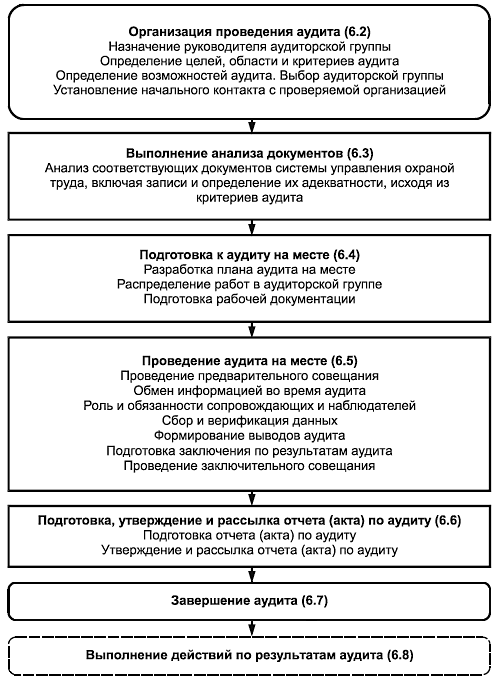 ГОСТ устанавливает требования к каждому этапу.	3.7 Завершение аудита	Аудит следует считать завершенным, если все процедуры, предусмотренные планом аудита, выполнены, и утвержденный отчет (акт) по аудиту разослан.Документы, имеющие отношение к аудиту, следует хранить или уничтожать на основании соглашения между участвующими сторонами в соответствии с процедурами программы аудита, соглашением между сторонами и в соответствии с действующим законодательством, нормативными требованиями и требованиями контрактов.Если это не предусмотрено законом, аудиторская группа и ответственные за управление программой аудита не должны раскрывать содержимого документов и другой информации, полученной во время аудита.Заключения по результатам аудита могут указывать на необходимость корректирующих, предупреждающих действий или, при необходимости, действий по улучшению. Последующие действия не рассматривают как часть аудита, и вопрос об их проведении в согласованные сроки решает проверяемая организация, которая должна информировать заказчика аудита о состоянии выполнения этих действий.Завершение и результативность корректирующих действий должны быть верифицированы. Верификация может быть частью последующего аудита.Программа аудита может предусматривать выполнение определенных действий после аудита членами аудиторской группы, что может добавить ценность аудиту, учитывая опыт аудиторов. В таких случаях следует позаботиться об обеспечении независимости при проведении последующих аудитов.